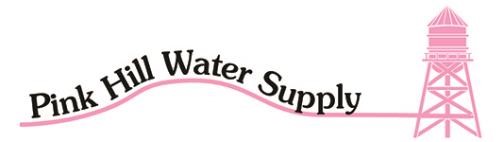 2023 DIRECTORS MEETING AGENDA GUEST SIGN IN SHEET GIVEN TO BOARD PRESIDENT 5:55PMTUESDAY JUNE 20TH 2023 @ 6:00PM MEETING  CANCELLED FOR TONIGHTNEXT MEETING: JULY 18TH 2023 @ 6:00 